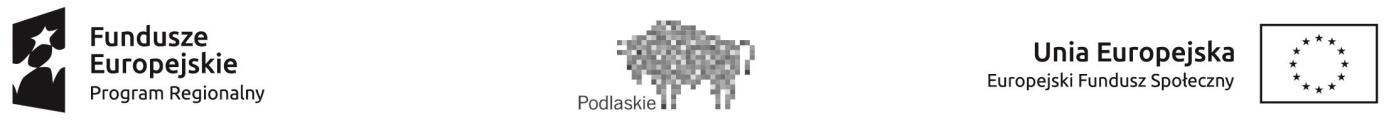 Białystok, 18.04.2017r.Rozeznanie rynku  – trener OWESW związku z procedurą rozeznania rynku prowadzoną przez Ośrodek Wspierania Organizacji Pozarządowych, zwracam się z prośbą o wskazanie kosztu godziny pracy trenera biorącego udział w procesie szkoleniowym o zakresie wskazanym poniżej.Szkolenia realizowane w ramach projektu pt.: „Białostocki Ośrodek Wsparcia Ekonomii Społecznej”  dotyczą wsparcia z zakresu podstawowej wiedzy nt. ekonomii społecznej kierowanej do osób planujących założenie podmiotu ekonomii społecznej w tym przedsiębiorstwa społecznego Realizowane w ramach projektu szkolenia będą dotyczyły:Powoływania PES i PS z uwzględnieniem poszczególnych form i typów,Prowadzenia działalności gospodarczej i statutowej w sferze ekonomii społecznej,Zarządzania organizacją, planowania strategicznego, zarządzania finansowego, zarządzania zasobami ludzkimi,Aspektów prawnych, finansowych rachunkowych działalności w sferze ekonomii społecznej,Tworzenia biznesplanów oraz marketingu,Budowania powiązań kooperacyjnychZakładania i prowadzenia PES o charakterze reintegracyjnymUmiejętności społecznych w tym kompetencji związanych z pracą z osobami zagrożonymi wykluczeniem społecznym. Działania szkoleniowe skierowane będą do osób fizycznych planujących założenie podmiotu w obszarze ekonomii społecznej oraz działających podmiotów ekonomii społecznej. Do zadań trenera OWES należało będzie m.in.:Opracowanie materiałów szkoleniowych, Przygotowanie prezentacji multimedialnej,Przeprowadzenie 8 – godzinnego szkolenia z zakresu opisanego powyżej, Stosowanie metod aktywnych przy realizacji szkoleń, Kompetencje trenera OWES muszą być zgodnie ze Standardami Ośrodków Wsparcia Ekonomii Społecznej, tj.:Trener OWES powinien posiadać doświadczenie w realizacji co najmniej 300 godzin szkoleń w danym obszarze tematycznym lub 3-letnie doświadczenie zawodowe w danym obszarze tematycznym.Osoba prowadząca w ramach OWES w sposób regularny szkolenia posiada co najmniej następujące kompetencje:- potrafi rozpoznać potrzeby szkoleniowe i w oparciu o nie przygotować szkolenie;- dysponuje wystarczającą wiedzą merytoryczną i umiejętnościami praktycznymi z zakresu objętego szkoleniem oraz wiedzą i umiejętnościami trenerskimi;- potrafi przygotować proces szkoleniowy, który będzie uwzględniał rozwój grupy i jej potrzeby edukacyjne;- potrafi zaprojektować proces szkoleniowy ukierunkowany na wykorzystanie zdobytych kompetencji w praktyce;- potrafi rozwiązywać sytuacje trudne podczas szkolenia w sposób konstruktywny dla procesu uczenia;- posiada umiejętność prowadzenia szkoleń metodami aktywnymi oraz niezbędne umiejętności techniczne związane z prowadzeniem szkolenia i wykorzystania odpowiednich środków dydaktycznych. Prosimy o przesłanie oświadczenia (wzór – Załącznik nr 1) o spełnianiu wymogów doświadczenia oraz posiadanych kompetencji zgodnie ze Standardami OWES oraz wskazać:Cenę (brutto)………………… PLN za godzinę pracy trenera.Informację zwrotną proszę kierować drogą e-mailową na adres e-mail: karolina.poczykowska@owop.org.pl w terminie do 24 kwietnia 2017 roku.  Przedstawione zapytanie nie stanowi oferty w myśl art. 66 Kodeksu Cywilnego, jak również nie jest ogłoszeniem w rozumieniu ustawy Prawo zamówień publicznych.---------------------------------------------(imię i nazwisko)---------------------------------------------(nr telefonu, e-mail)Oświadczam, iż  spełniam wymogi  doświadczenia oraz posiadanych kompetencji zgodnie ze Standardami OWES, tj.:Posiadam doświadczenie w realizacji co najmniej 300 godzin szkoleń w danym obszarze tematycznym związanym z ekonomią społeczną lub 3-letnie doświadczenie zawodowe w danym obszarze tematycznym związanym z ekonomią społeczną.Posiadam następujące kompetencje:- potrafię rozpoznać potrzeby szkoleniowe i w oparciu o nie przygotować szkolenie;- dysponuję wystarczającą wiedzą merytoryczną i umiejętnościami praktycznymi z zakresu objętego szkoleniem oraz wiedzą i umiejętnościami trenerskimi;- potrafię przygotować proces szkoleniowy, który będzie uwzględniał rozwój grupy i jej potrzeby edukacyjne;- potrafię zaprojektować proces szkoleniowy ukierunkowany na wykorzystanie zdobytych kompetencji w praktyce;- potrafię rozwiązywać sytuacje trudne podczas szkolenia w sposób konstruktywny dla procesu uczenia;- posiadam umiejętność prowadzenia szkoleń metodami aktywnymi;- posiadam niezbędne umiejętności techniczne związane z prowadzeniem szkolenia i wykorzystania odpowiednich środków dydaktycznych. Proponuję cenę (brutto)………………. PLN za godzinę  pracy trenera.         -------------------------                                                                                                       --------------------------          (miejscowość, data)                                                     					(podpis)